In the Name of Allah, the Most Compassionate, the Most MercifulClassification OfALMIZANTHE INTERPRETATION OF HOLY QURANBY:  Great Allameh Seyyed Mohammad Hossein Taba-Tabaii BOOK TWENTY EIGHTMen of the Cave Luqman  the WiseThe Historical Events After Christ Edited, Summarized, Classified, and Translated by:SEYYED MEHDI AMIN2016"Allameh" Ayatollah Seyyed Mohammad Hossein Taba-Tabaii & His Masterpiece: " ALMIZAN, THE INTERPRETATION OF HOLY QURAN"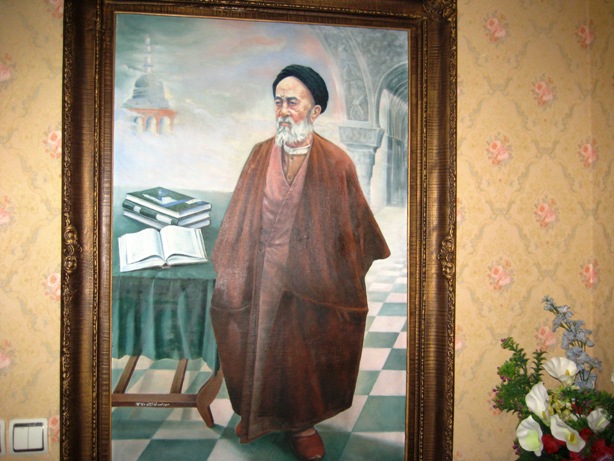 Image of Allameh                                                                                             ( Oil Painting. Work: Seyyed Mehdi Amin, 1991 )CONTENTS:BOOK TWENTY EIGHTMen of the Cave & Luqman the WiseThe Historical Events After Christ)        Red Lines have been Translated )Part One: The Divine Characters and Historical Events after ChristChapter One:  Luqman, the WiseLuqman, and his Divine WisdomPreachings of Luqman to his SonResurrection, and Presence of Deeds to ReckoningObserving the Requirements of Religon and its DutiesThe Social EthicsLuqman, and his Advices in Islamic NarrationsFamous Advices of Luqman to his Son:1- Cognition and Worldview2- Principles of Learning3- Extent of Wealth and Property4- Extent of Worship5- Faith, Trust, and Piety6- Education7- Knowledge8- Rules of Etiquette and Behavior9- Fear and Hope10- Pure Working for God11- Indifference to the Worldly Riches12- Worldly Aliment and Responsibility at Future Life13- Control of Carnal Desires14- Moderation15- Outcome of friendship with the Debauchee16- Humanly Duties17- Virtue and Good Deeds18- Attention to Work not to Wealth19- Extent of Fondness to Worldly Things20- Reckonable Responsibility21- Attention to the End of Deeds22- Good ConductChapter Two: Men of the CaveAn Introduction to the History of the Men of the CaveThe Background Plan of the History of the Men of the CaveReason for Naming "the Men of the Cave and Rakeem(the Inscription) "Summary of the Story of Men of the Cave, in QuranDetails of the Story of the Men of the Cave, and thier PersonalitiesYouth Uprising in the Way of God and their MovementStart of Uprise from the Governer's Hall, Ends to Isolation Distinguished Personalities of the Men of the CaveNames of the Men of the Cave in NarrationsDeparting to Cave and Men's Sleeping Style in the CaveCave's Geographic LocationCave's Position towards the SunDisagreement on the Position of the CaveMen's Sleep with Open Eyes, and their Body DisplacementDog's Sleeping at ThresholdFearsome Faces of Companions at SleepAnalysis of the Main Parts of the StoryThe Purpose of Men's Sleeping and their Wake UpHow does the State of Truth Appear?The First Inquiry: How Long did We Sleep?Number of Companions of the CaveThe First Action after AwakeningFear of Restoration to IdolatryAn Analysis of the Spiritual Personality of the Companions of CaveHow was the Mystery of Cave's Companions Disclosed with an Antique Money?Death of the Men of the Cave, and Building the Memorial MosqueDifferent Opinion of the Monotheists and Polytheists about the Companions of the CaveThe Reason for Mentioning the Issue of the Memorial MosqueCorrect Numbers of the Companions of the CaveNumber of the Sleeping Years of the Companions of the CaveStory of the Men of the Cave in Non-Islamic BooksWhere is the Cave of Companion?Cave of EfesosCave of RojeibOther CavesArchaeological Discoveries in the Cave of CompanionChapter Three: The Fellow of the Ditch-FireThe Fellow of the Ditch-Fire Burning ChristiansThe History of the Fellow of the Ditch-FireChapter Four: The Owners of the ElephantsAttack of the Owners of the Elephants to Destroy the Ka'ba The Story of the Owners of the Elephants in the TraditionsThe Tribe of Quraish's Commercial CaravansChapter Five: The Tribe of Tub'ba, and their Expectation of New ProphetTub'ba, and their Anticipation of the Emergence of New ProphetThe Translation is to be continued !